JĘZYK ANGIELSKI DLA 3 - 4 latkówTemat: What colour are you wearing?

Słownictwo: 

socks - skarpetki
pants - spodnie
a shirt - koszulka
shoes - buty
coat - płaszcz
1. Na początku proponuję powitanie znaną przez dzieci piosenką:https://www.youtube.com/watch?v=tVlcKp3bWH82. Utrwalanie słownictwa za pomocą obrazków (flashcards) , które znajdują się na końcu.
Pokazują Państwo dziecku obrazek i podają nazwę ubrania. Następnie powtarzają ją Państwo z dzieckiem 3 razy. W taki sam sposób postępują Państwo z innymi obrazkami.
3. Gdy zadanie zostanie wykonane proponuję zachęcić dzieci do tańca przy piosence „What Color Are You Wearing”. To piosenka podczas której utrwalamy kolory. Śpiewamy poszczególne wersy piosenki, kiedy podają nazwy kolorów dzieci, które mają na swoim ubraniu dany kolor wykonują poszczególne czynności:Red - jump (podskocz)Orange - turn around (obróć się dookoła)Blue - tap your toes (dotknij swoich palców u nóg)Purple - stomp your feet (tupnij nogami)Green - touch your nose (dotknij swojego nosa)Yellow - shout hurray (krzyknij “hura”)https://www.youtube.com/watch?v=xRyjbyBcPok
4. Gdy zadanie zostanie wykonane proponuję zachęcić dzieci do tańca przy piosence "Walking walking", którą znajdą państwo pod poniższym linkiem:https://www.youtube.com/watch?v=fPMjnlTEZwU
Źródło grafik: https://www.anglomaniacy.pl/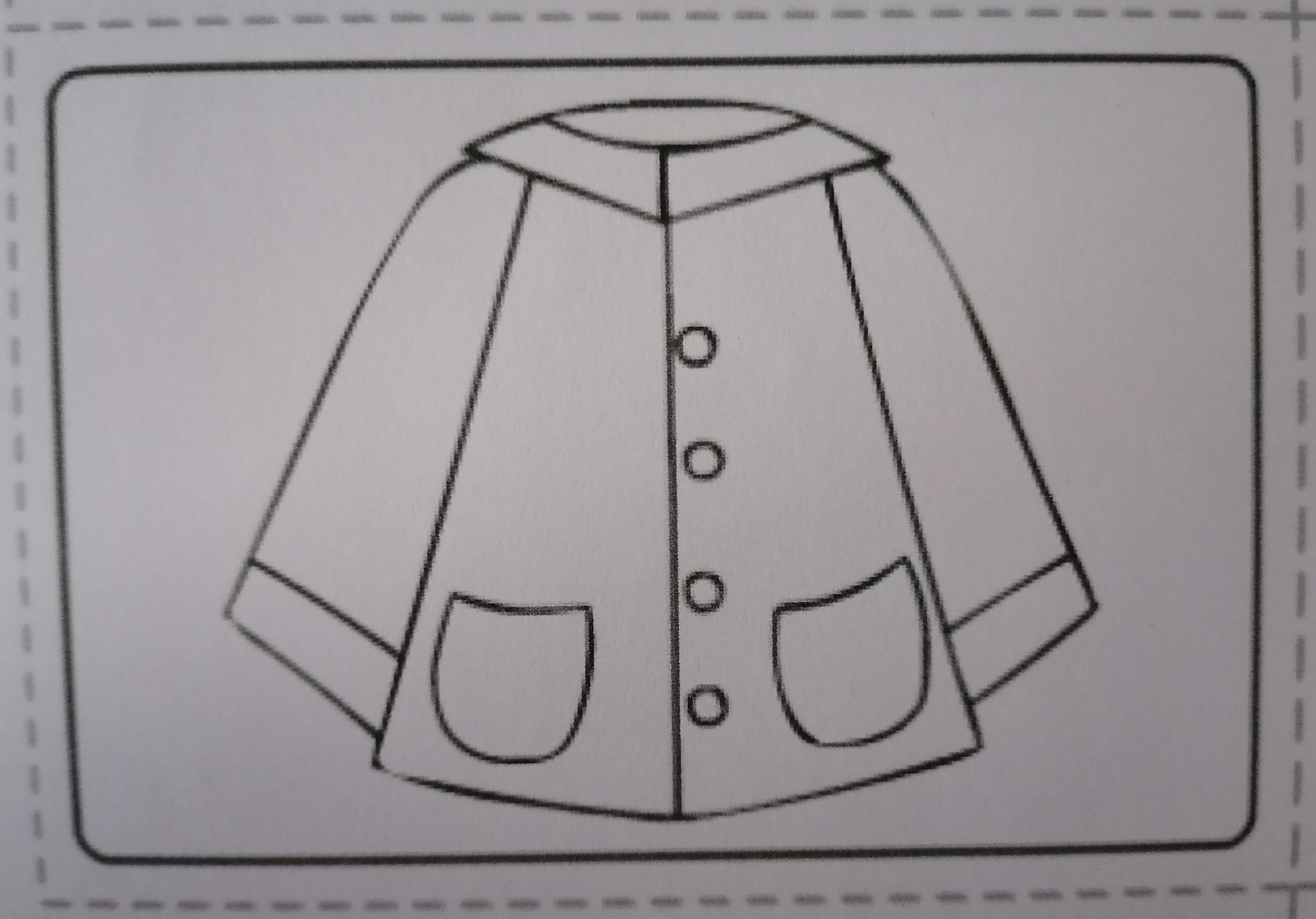 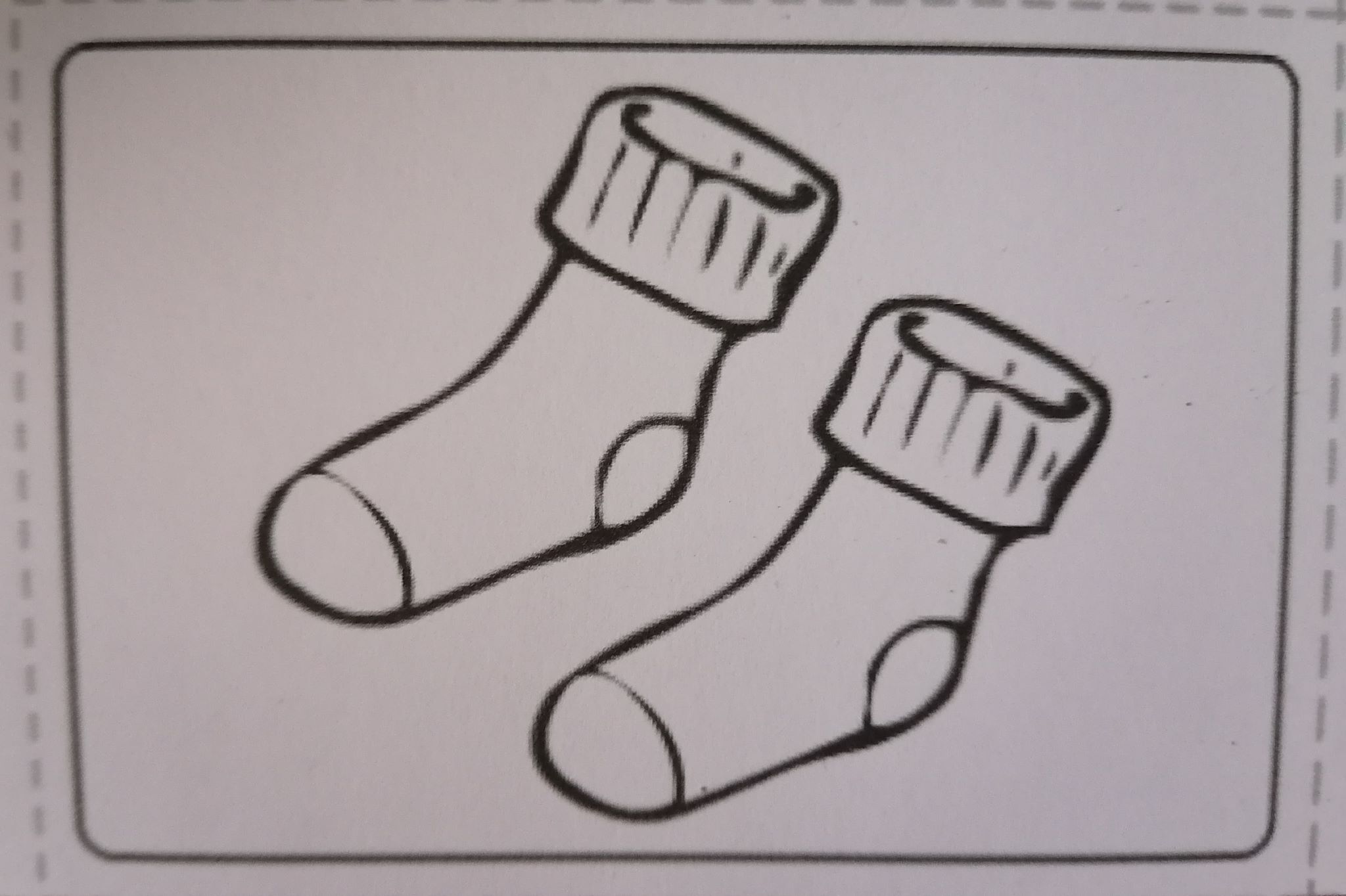 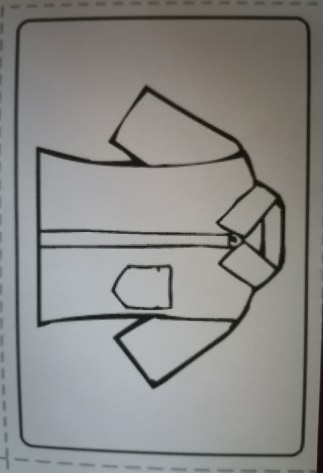 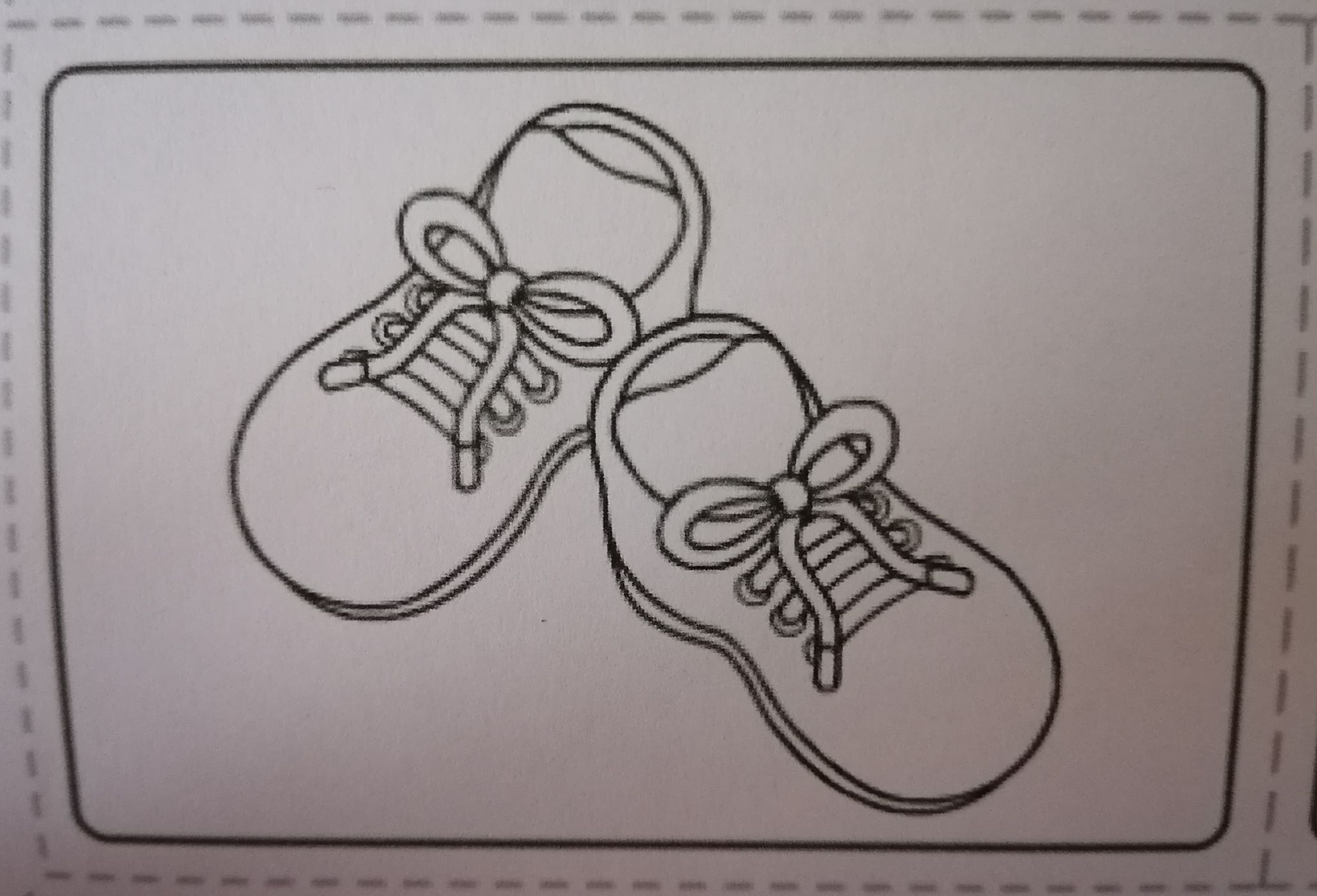 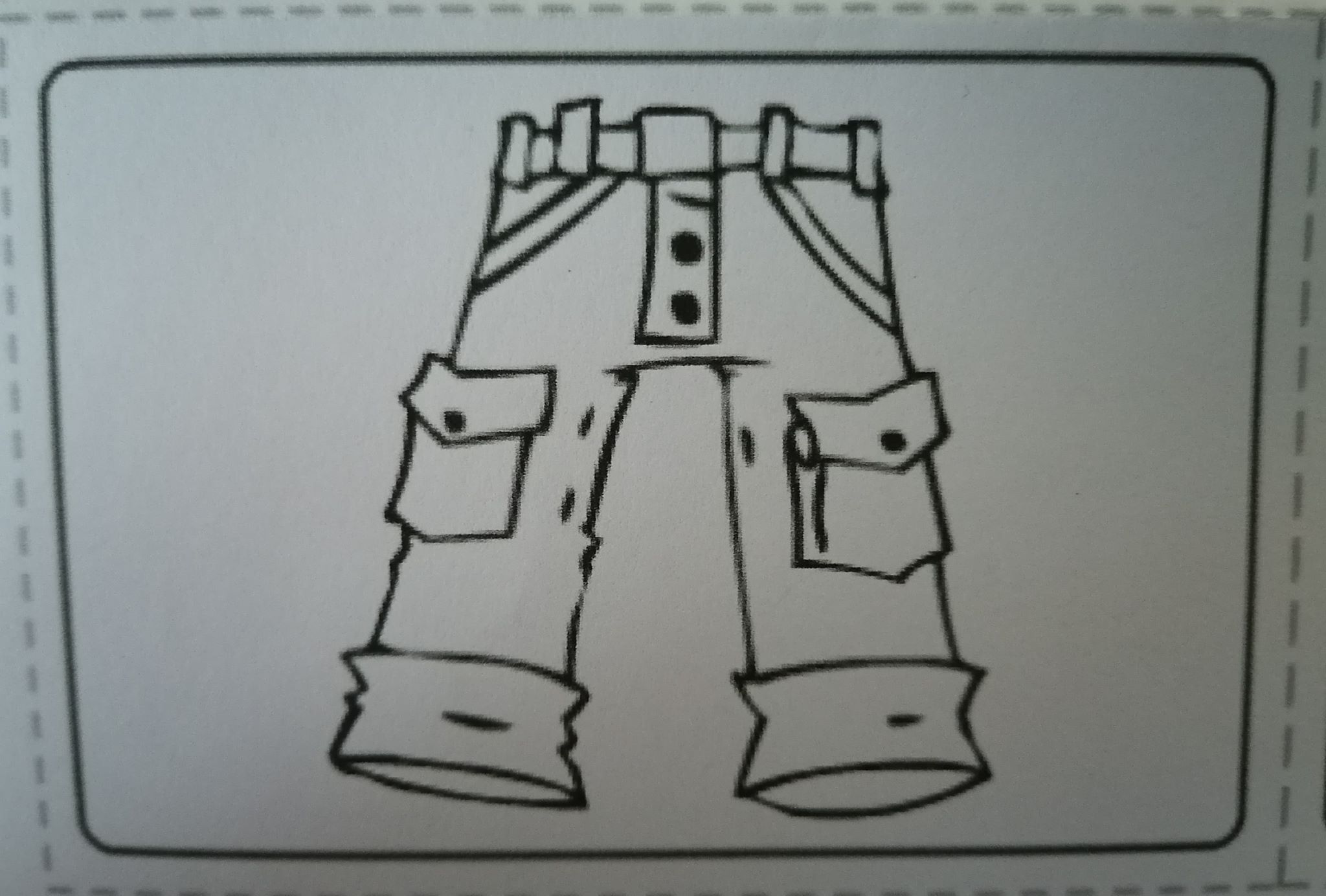 